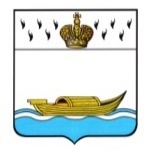 АДМИНИСТРАЦИЯВышневолоцкого городского округаПостановлениеот 29.02.2024                                                                                                  № 62г. Вышний ВолочекО внесении изменений в состав Межведомственной комиссии по обследованию и категорированию местмассового пребывания людей на территорииВышневолоцкого городского округаВ соответствии с Уставом Вышневолоцкого городского округа Тверской области, постановлением Администрации Вышневолоцкого городского округа от 03.12.2020 № 466 «О создании межведомственной комиссии по обследованию и категорированию мест массового пребывания людей на территории Вышневолоцкого городского округа» и в связи               с кадровыми изменениями Администрация Вышневолоцкого городского округа постановляет:1.	Внести в состав межведомственной комиссии по обследованию и категорированию мест массового пребывания людей на территории Вышневолоцкого городского округа (далее – Межведомственная комиссия), утвержденный постановлением Администрации Вышневолоцкого городского округа от 03.12.2020 № 466 «О создании межведомственной комиссии          по обследованию и категорированию мест массового пребывания людей        на территории Вышневолоцкого городского округа» следующие изменения:1.1.  Исключить из состава Комиссии:Гейста Виктора Анатольевича – руководителя отдела                          по безопасности и взаимодействию с правоохранительными органами администрации Вышневолоцкого городского округа, члена комиссии;Емельянова Алексея Владимировича - начальника отдела УФСБ РФ по Тверской области в Удомельском городской округе члена комиссии        (по согласованию);Борзова Алексея Вадимовича - и.о. начальника отдела надзорной деятельности по г. Вышний Волочек, Вышневолоцкому, Бологовскому           и Фировскому городской округам члена комиссии (по согласованию);Коржикова Алексея Викторовича - начальника ОВО                             по Вышневолоцкому району - филиал ФГКУ УВО ВНГ России по Тверской области члена комиссии (по согласованию)1.2.  Включить в состав Комиссии:Лещева Артема Сергеевича – руководителя отдела по безопасности       и взаимодействию с правоохранительными органами администрации Вышневолоцкого городского округа, члена комиссии;Потапова Даниила Дмитриевича - старшего оперуполномоченного отдела в Удомельском районе УФСБ России по Тверской области                 (по согласованию)Гусева Максима Сергеевича - начальника отдела надзорной деятельности и профилактической работы Вышневолоцкому, Бологовскому и Фировскому городской округам ГУ МЧС России по Тверской области         (по согласованию);Гвоздарева Станислава Александровича - начальника ОВО                 по Вышневолоцкому району - филиал ФГКУ УВО ВНГ России по Тверской области (по согласованию)2.	Настоящее постановление подлежит официальному опубликованию в газете «Вышневолоцкая правда» и размещению                    на официальном сайте муниципального образования Вышневолоцкий городской округ Тверской области в информационно-телекоммуникационной сети «Интернет».3.	Контроль за исполнением настоящего постановления возложить   на заместителя Главы Администрации Вышневолоцкого городского округа Морозова Д.Г. 4.	Настоящее постановление вступает в силу со дня его принятия.ГлаваВышневолоцкого городского округа                                                 Н.П. Рощина                        